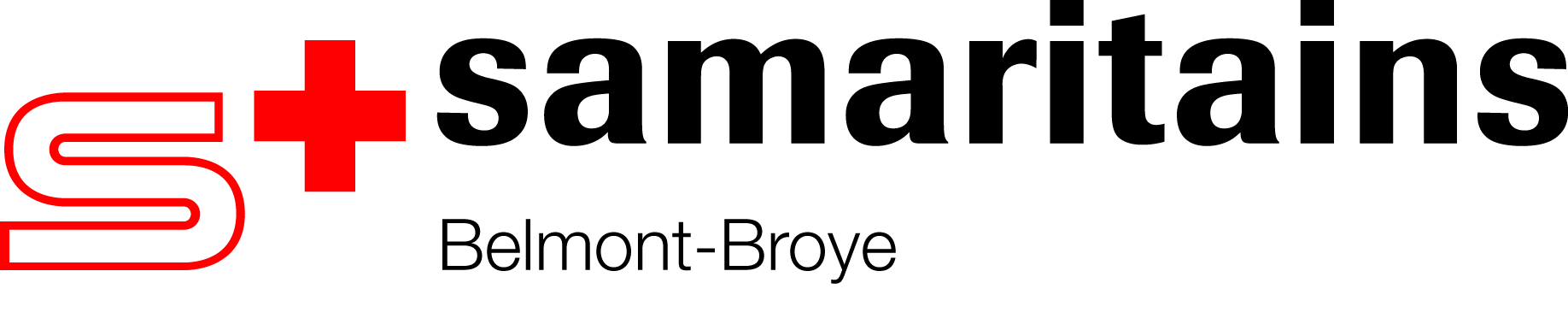 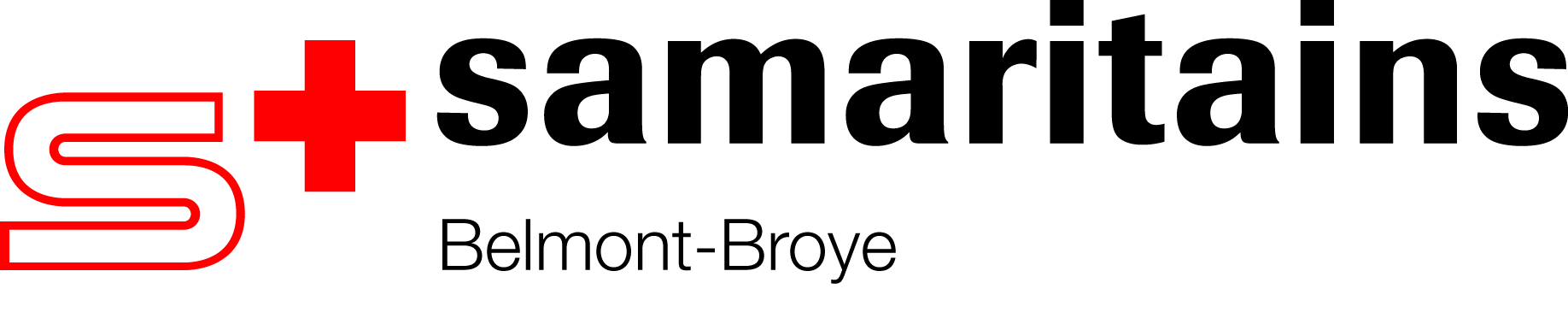 Section des Samaritains Belmont-BroyeC/O Sylvie AngélozRoute du Jordil 50-1775 MannensSecrétariat :  079 760 78 11Demande pour service de poste médico-sanitaireVeuillez envoyer cette demande à la section concernée au minimum 4 semaines avant la manifestation.Organisateur :	     Nature de la manifestation : 	     Lieu de la manifestation :      Date :                  Horaire : de       à                        	Horaire : de       à                                  Horaire : de       à                        	Horaire : de        à      Personne de contactNom et Prénom : 	     	             Fonction :      Adresse/Lieu :	     Tél. privé :                                 Natel :       Mail :      Date du contact : le       par mail/tél/Courrier     Adresse pour la facturationNom et Prénom :                                       A l’att.       Adresse/Lieu :      Tél. privé :      Description de la manifestation :      Nombre de participants actifs :      personnesNombre de spectateurs/visiteurs :      personnesNombre de personnes (organisateurs, bénévoles, infrastructure)      PersonnesSurface du terrain : Nombre de m 2      Présence de personnalité :   £ oui      £ non     Si oui, combien ?      Qui ?      Estimation des risques pour la manifestation demandéeToutes les lignes doivent comporter une réponseNombre de spectateurs/visiteurs Description du terrain : joindre plan de la manifestation Halle de sport Terrain de foot /de sport Cantine/Tente Circuit /Route/Piste Cortège Halle + terrain extérieurInfrastructureEmplacement pour poste médico-sanitaire 	 non disponible  disponible par organisateurDésignation du local :  local sanitaire,  garage,  tente,  container,  Autre     Où ?      Dimension du local			12m2 minimum	 OUI  NONRaccordement électrique 220V  			 OUI  NONRaccordement en eau			  OUI  NON 	 dans local  à proximitéRaccordement téléphonique			 OUI  NONLiaison radio avec organisateur/sécurité  	 OUI  NONEmplacement pour véhicules d’urgence		 OUI  NONVoie d’accès pour les services de secours	 OUI  NON   Désigner l’accès :      Annonce au 144 par l’organisateur 	 OUI  NON   Autres remarques :Lieu et date							Signature     						                 ___________________A retourner à : Section des Samaritains Belmont-BroyePar mail: samabelmont.broye@gmail.com  Par courrier : adresse de l’entêteOUINONParticipants actifsPlus de 20 personnesPlus de 50 personnesPlus de 100 personnesPlus de 200 personnesLes participants actifs sont-ils physiquement mis à contribution?Les participants actifs agissent-ils en tant qu’amateurs?Leur niveau de formation/entraînement est plutôt bas?L’activité comporte-t-elle un risque spécial d’accident ? Si oui, lequel ?      Les participants ont des contacts corporels?(sport de combat/d’équipe)Une cohue est-elle possible entre les participants (p.ex. peloton)OUINONSpectateurs/visiteursPlus de 100 personnesPlus de 500Plus de 1’000Plus de 2’000Plus de 4’000Plus de 6’000Plus de 8’000Plus de 10’000Plus de 12’000Plus de 14’000Plus de 16’000Plus de 18’000Plus de 20’000Possibilité de foule/bousculade des spectateurs/visiteurs (arrivée/passage d’un peloton)Faut-il s’attendre à des groupes à risque?Personnes âgées, cardiaques, supporters, fans clubRisque de problèmes d’alcool, de drogue, d’émotions particulières ?Attend-on des personnalités importantes ? Si oui, compléter en 1ère pageOUINONEnvironnementLa manifestation se déroule sur une grande surface ?Possibilité de facteurs spéciaux, chaleur excessive manque d’oxygène, etc...Les conditions atmosphériques augmentent-elles les risques ? Le terrain est-il accidenté, glissant, glacé ; difficilement accessible ?Le moment de la journée augmente-t-il le risque d’accidents ?Les manifestations antérieures ont-elles permis d’identifier des facteurs faisant augmenter le risque ?TOTAL des OUIDegré de risque